Assemblea Crédit Agricole Italia S.p.A28 Aprile 2020Modulo per porre domande prima dell’Assemblea dei SociIl/La sottoscritto/a 	(nome cognome/ragione sociale)nato/a a			(luogo di nascita)				il (data di nascita)codice fiscale/P.iva		(……………………………………….)residente a/con sede in	(indirizzo completo)recapito telefonico		(fisso/cellulare)titolare di numero		(numero azioni) Azioni Crédit Agricole Italia S.p.A.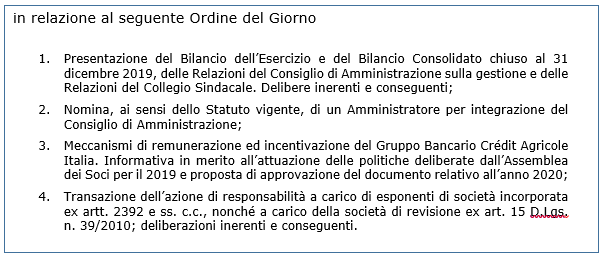 DOMANDO_______________________________________________________________________________________________________________________________________________________________________________________________________________________________________________________________________________________________________________________________________________________________________________________In fede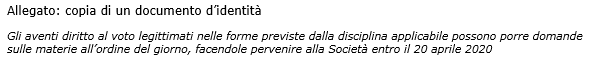 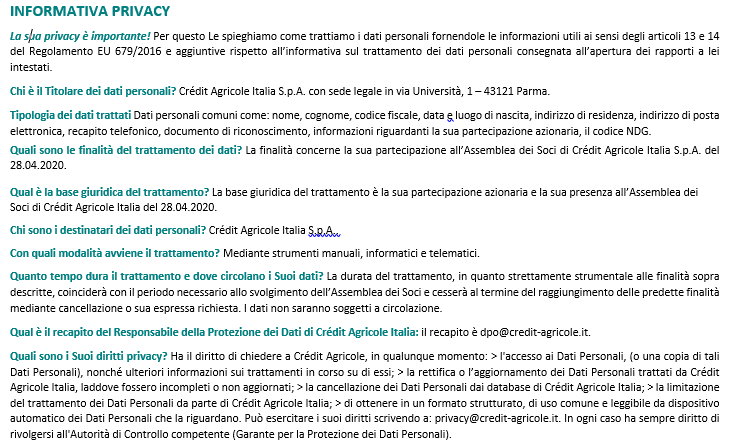 